                               Prayer Targets                                                                                    For Weekly Corporate Prayer Gideon Warriors | 2020| War Room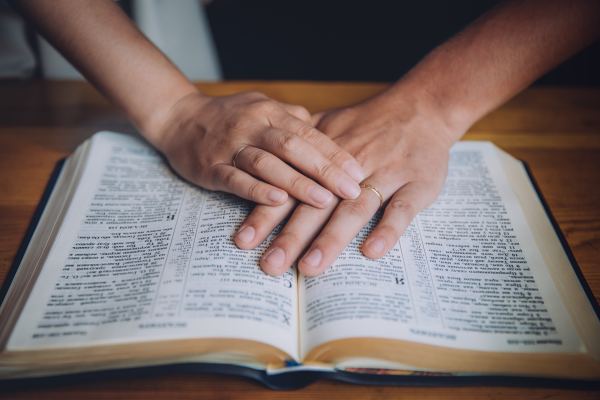 Friday FRIDAY Prayer Target:*Protection from censorship and harassment over Ministry Hosts, Employees / Volunteers, Guests, and Outreaches for:  -Israeli News Live (Brother Steven and Sister Jana)  -Zev Porat with “Messiah of Israel”  -Carl Gallops with “PNN Ministries”*Israel and all facets of the Holy Land*Families  -unity and peace  -find help with issues such as abortion, suicide, child abuse, and trafficking*Christian Crisis Pregnancy Centers that help women find options alternative to abortions:  -Bakersfield Pregnancy Center; Bakersfield, CA  -Alternatives Women's Clinic; Escondido, CA  -Pregnancy Resource Center; Greeley, CO  -those around the nation and world*Worldwide fulfillment of the Great Commission; prayers for the laborers for the harvest^Friday FIREWALL:- Celebrate life created, reborn and revived!- John 14:6 Jesus said to him, “I am the way, and the truth, and the life. No one comes to the Father except through me…”- Declare that the roots of our nation are IN through Christ Jesus! He is the one Who was, Who is and Who is to come!**Fruitfulness in the Body: Kindness and Knowledge  -”Blessed are they who mourn, for they will be comforted” - corresponds to the gift of Knowledge; that God brings both an increased awareness of personal sin, and to some extent grieving at the practices and activities that separate one from God  -Bless the Body of Christ’s authority and a gift of the morning star  -Holy Spirit, make us a city of strength in weakness by Your name, Your zeal, and Your might“Thy Kingdom come, Thy will be done, in Earth as it is in Heaven!  Jesus Christ is Lord over my nation!”